ПРЕСС-ВЫПУСК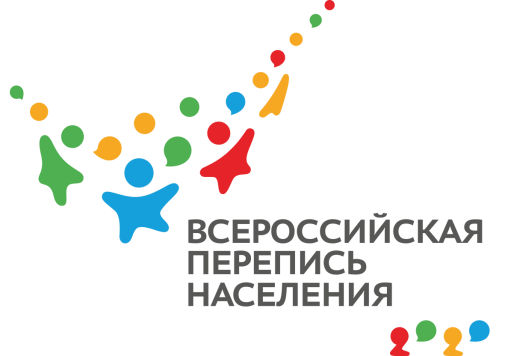 ОБ-83-10/                -ДР от 11.08.2020г.ВПН-2020: КОМУ НА МЕСТЕ НЕ СИДИТСЯЛюди меняют место жительства по разным причинам: кто-то находит лучшее жилье, кто-то переезжает из сельской местности в город в поисках «больших возможностей», а кто-то вовсе уезжает на заработки за границу. Предстоящая перепись населения учтет не только внутреннюю миграцию, но и международную.Данные о перемещении граждан необходимы государственным органам для отслеживания реальных трудовых ресурсов, прогнозов развития населенных пунктов, принятия решений в области демографии, экономики, транспорта. Поэтому в бланке формы «Л» жителям необходимо ответить на ряд вопросов, касающихся места рождения, непрерывного проживания на одном месте, проживания в других странах, нахождения работы в том же населенном пункте, где проживает респондент и т.д.Перепись населения 2014 года в Республике Крым показала, что из 1,8 млн человек с рождения на одном месте проживали 721 тыс. (38,2%), а меняли место жительства – более 1,1 млн (58,6%). Из 7 481 иностранцев с целью работы на территории полуострова временно пребывали 749 человек (10%), учебы – 118 (1,5%), лечения – 166 (2,2%), но более всего приезжали для отдыха и туризма – 1 149 (15,3%). Более актуальную миграционную картину Крыма покажет предстоящая перепись населения.Напоминаем, что вторая перепись населения в составе России состоится в республике с 1 по 30 апреля 2021 года с применением цифровых технологий. Любой житель сможет самостоятельно переписаться на портале «Госуслуги», для чего понадобится стандартная или подтвержденная учетная запись. Переписчики с электронными планшетами обойдут квартиры и дома и опросят жителей, не принявших участие в интернет-переписи. Тем, кто уже переписался на портале, достаточно будет показать код подтверждения. Переписчики будут иметь специальную экипировку и удостоверение, действительное при предъявлении паспорта. Кроме того, будет организована работа переписных участков, в том числе в помещениях многофункциональных центров оказания государственных и муниципальных услуг «Мои документы».Ссылка на источник информации обязательна.Руководитель                                                                                            О.И. Балдина